КАРТА ДИСТАНЦИОННОГО ЗАНЯТИЯДата: 15.09 2020Класс: 3Предмет: технологияУчитель: Орлова О. А.Адрес обратной связи:  ol_orl_65@mail.ruИнструкция для учащегося: для урока понадобятся: цветная бумага, ножницы, клей, сухие листья и цветы. Тема: Работа с природным материалом. Аппликация из листьев.           Цели:  Закрепить приемы работы с природным материалом. Развивать творческие способности,                                                       Ход урока- Приготовьте рабочее место.- Рассмотрите образцы различных аппликаций.- Придумайте свой сюжет или выберите из предложенных.- Расположите его на листе картона.- Приклейте при помощи клея.- Уберите рабочее место.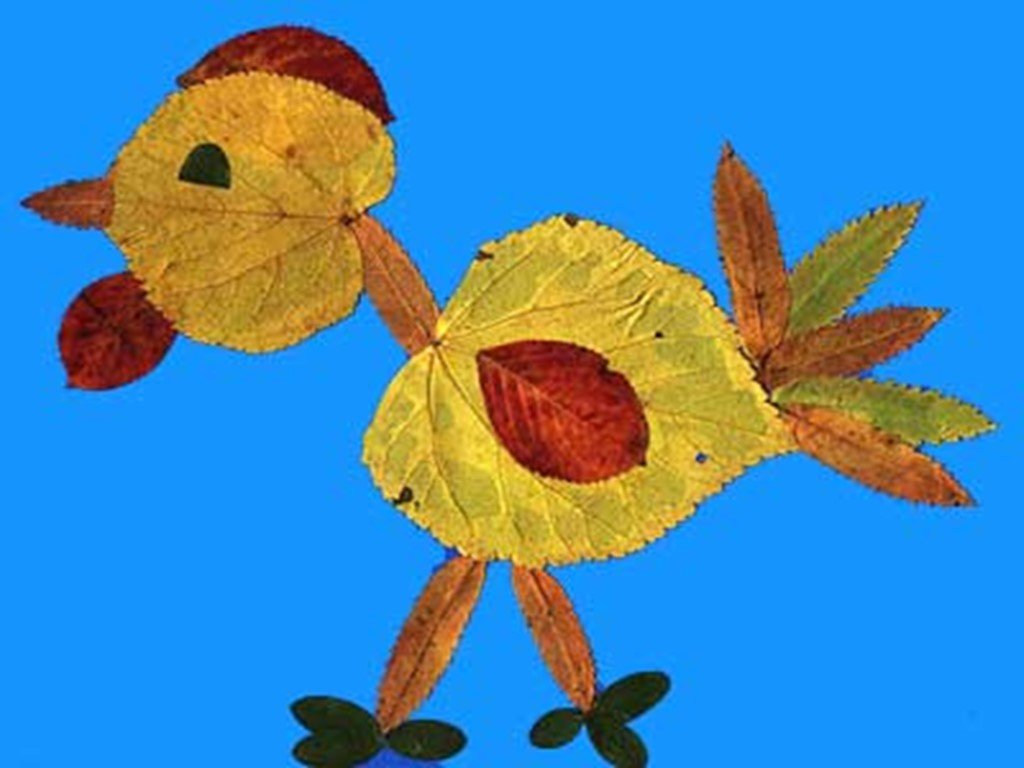 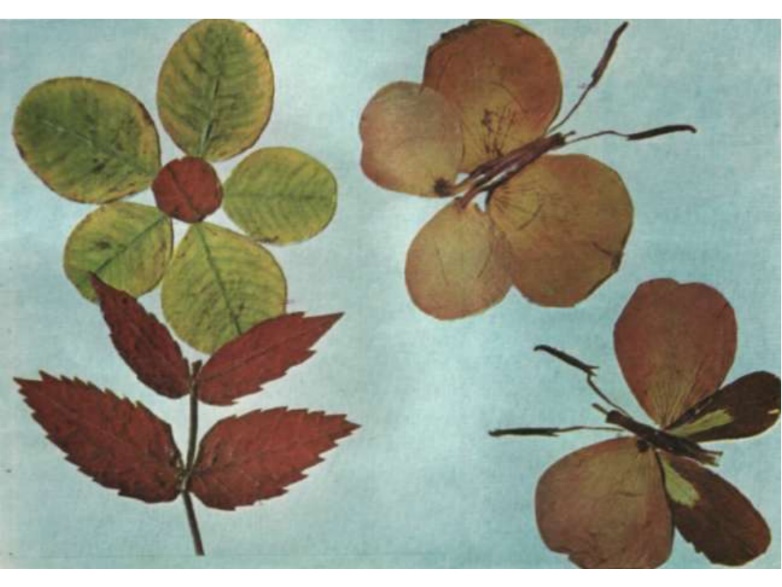 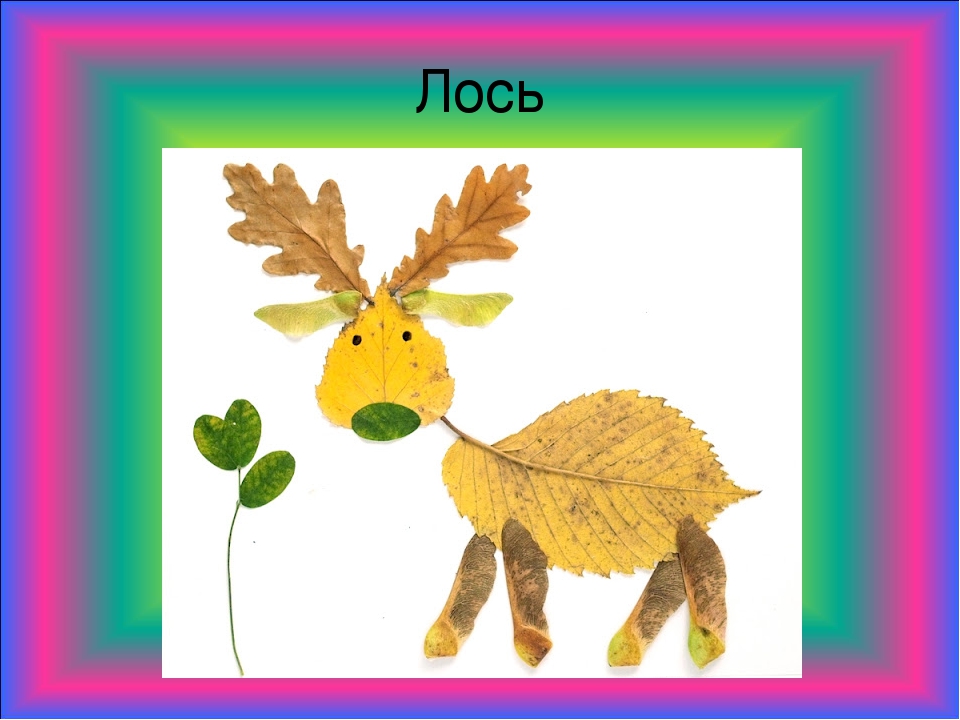 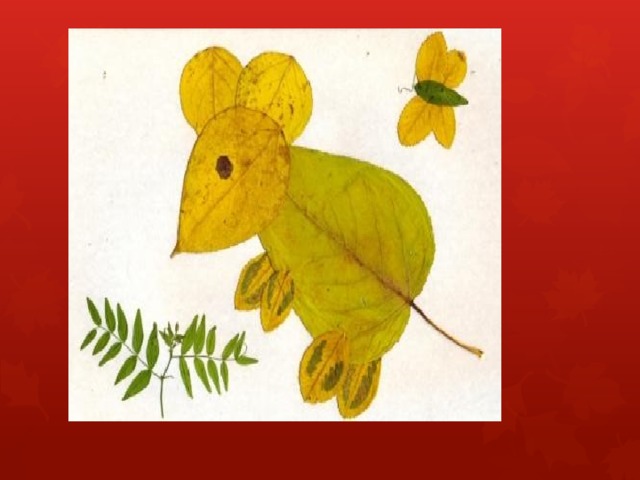 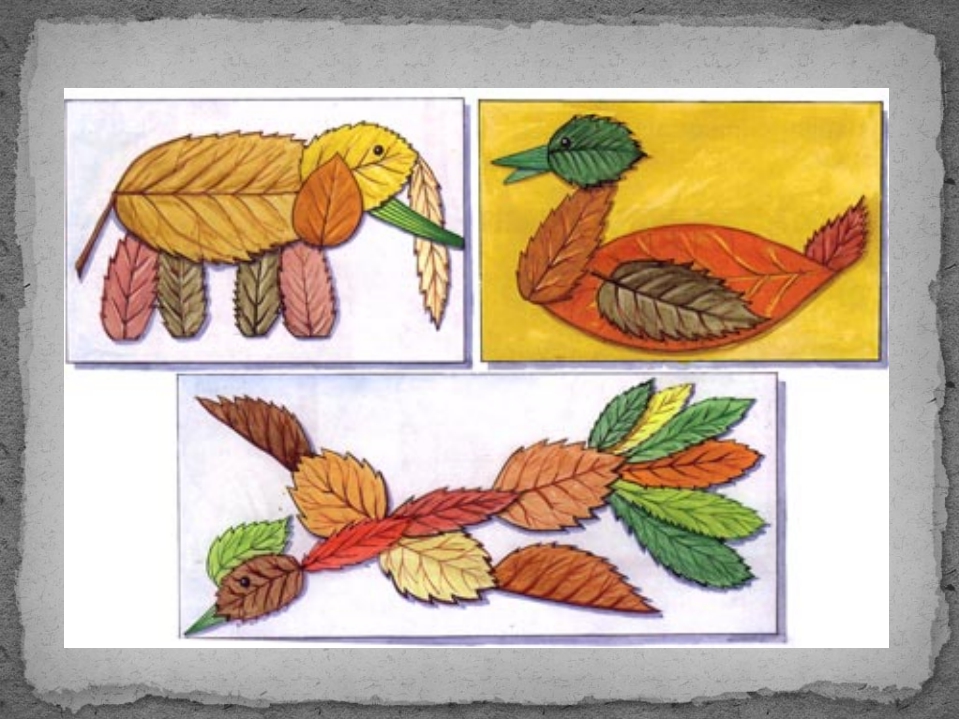 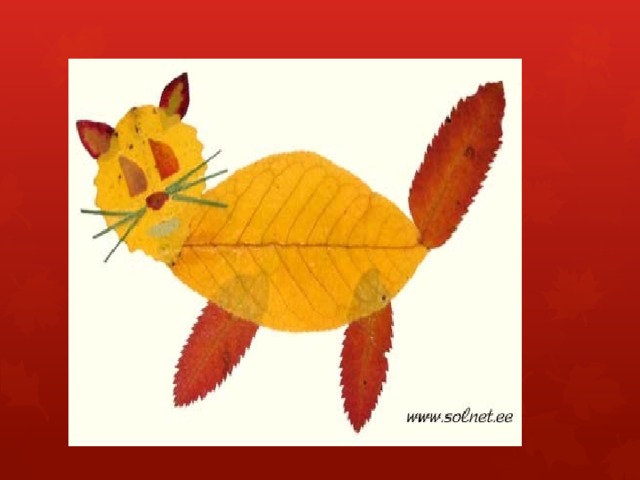 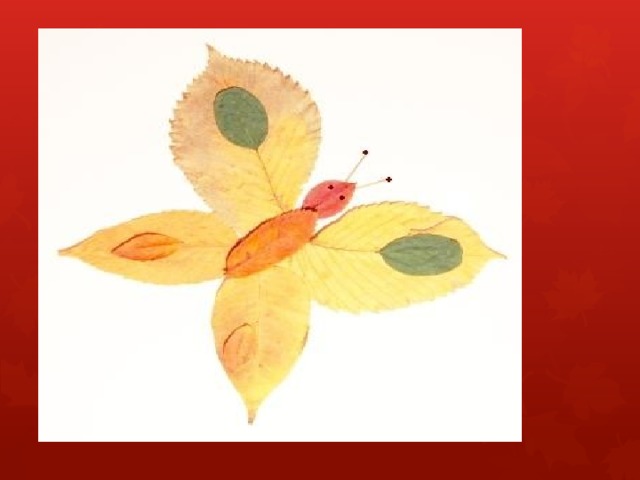 